ПРАВИТЕЛЬСТВО РОССИЙСКОЙ ФЕДЕРАЦИИПОСТАНОВЛЕНИЕот 22 ноября 2022 г. N 2108ОБ УТВЕРЖДЕНИИ ПРАВИЛРАЗМЕЩЕНИЯ УКАЗАНИЙ, ПРЕДУСМОТРЕННЫХ ЧАСТЯМИ 3 И 4 СТАТЬИ 9ФЕДЕРАЛЬНОГО ЗАКОНА "О КОНТРОЛЕ ЗА ДЕЯТЕЛЬНОСТЬЮ ЛИЦ,НАХОДЯЩИХСЯ ПОД ИНОСТРАННЫМ ВЛИЯНИЕМ", В ТОМ ЧИСЛЕТРЕБОВАНИЙ К ИХ РАЗМЕЩЕНИЮ, А ТАКЖЕ ФОРМ УКАЗАНИЙ,ПРЕДУСМОТРЕННЫХ ЧАСТЯМИ 3 И 4 СТАТЬИ 9 ФЕДЕРАЛЬНОГОЗАКОНА "О КОНТРОЛЕ ЗА ДЕЯТЕЛЬНОСТЬЮ ЛИЦ,НАХОДЯЩИХСЯ ПОД ИНОСТРАННЫМ ВЛИЯНИЕМ"В соответствии с частью 5 статьи 9 Федерального закона "О контроле за деятельностью лиц, находящихся под иностранным влиянием" Правительство Российской Федерации постановляет:1. Утвердить прилагаемые:Правила размещения указаний, предусмотренных частями 3 и 4 статьи 9 Федерального закона "О контроле за деятельностью лиц, находящихся под иностранным влиянием", в том числе требования к их размещению;формы указаний, предусмотренных частями 3 и 4 статьи 9 Федерального закона "О контроле за деятельностью лиц, находящихся под иностранным влиянием".2. Установить, что настоящее постановление вступает в силу с 1 декабря 2022 г. и действует в течение 6 лет со дня его вступления в силу.Председатель ПравительстваРоссийской ФедерацииМ.МИШУСТИНУтвержденыпостановлением ПравительстваРоссийской Федерацииот 22 ноября 2022 г. N 2108ПРАВИЛАРАЗМЕЩЕНИЯ УКАЗАНИЙ, ПРЕДУСМОТРЕННЫХ ЧАСТЯМИ 3 И 4 СТАТЬИ 9ФЕДЕРАЛЬНОГО ЗАКОНА "О КОНТРОЛЕ ЗА ДЕЯТЕЛЬНОСТЬЮ ЛИЦ,НАХОДЯЩИХСЯ ПОД ИНОСТРАННЫМ ВЛИЯНИЕМ", В ТОМ ЧИСЛЕТРЕБОВАНИЯ К ИХ РАЗМЕЩЕНИЮ1. Настоящие Правила определяют порядок размещения указаний, предусмотренных частями 3 и 4 статьи 9 Федерального закона "О контроле за деятельностью лиц, находящихся под иностранным влиянием", в том числе требования к их размещению.2. Материалы, предусмотренные частями 3 и 4 статьи 9 Федерального закона "О контроле за деятельностью лиц, находящихся под иностранным влиянием", производимые и (или) распространяемые иностранным агентом, учредителем, членом, участником, руководителем общественного объединения, действующего без образования юридического лица, руководителем юридического лица, включенного в реестр иностранных агентов, или лицом, входящим в состав органа такого лица, имеющие текстовую или аудиовизуальную форму (далее соответственно - текстовый материал, аудиовизуальный материал), должны сопровождаться указанием в виде текстового сообщения, предусмотренным частями 3 или 4 статьи 9 Федерального закона "О контроле за деятельностью лиц, находящихся под иностранным влиянием", по формам, утвержденным постановлением Правительства Российской Федерации от 22 ноября 2022 г. N 2108 "Об утверждении Правил размещения указаний, предусмотренных частями 3 и 4 статьи 9 Федерального закона "О контроле за деятельностью лиц, находящихся под иностранным влиянием", в том числе требований к их размещению, а также форм указаний, предусмотренных частями 3 и 4 статьи 9 Федерального закона "О контроле за деятельностью лиц, находящихся под иностранным влиянием" (далее - текстовое указание).3. Материалы, предусмотренные частями 3 и 4 статьи 9 Федерального закона "О контроле за деятельностью лиц, находящихся под иностранным влиянием", производимые и (или) распространяемые иностранным агентом, учредителем, членом, участником, руководителем общественного объединения, действующего без образования юридического лица, руководителем юридического лица, включенного в реестр иностранных агентов, или лицом, входящим в состав органа такого лица, имеющие форму аудиосообщений или аудиоматериалов (далее - аудиоматериал), должны сопровождаться указанием в звуковой форме, предусмотренным частями 3 или 4 статьи 9 Федерального закона "О контроле за деятельностью лиц, находящихся под иностранным влиянием", по формам, утвержденным постановлением Правительства Российской Федерации от 22 ноября 2022 г. N 2108 "Об утверждении Правил размещения указаний, предусмотренных частями 3 и 4 статьи 9 Федерального закона "О контроле за деятельностью лиц, находящихся под иностранным влиянием", в том числе требований к их размещению, а также форм указаний, предусмотренных частями 3 и 4 статьи 9 Федерального закона "О контроле за деятельностью лиц, находящихся под иностранным влиянием" (далее - указание в звуковой форме).4. Текстовое указание и указание в звуковой форме должны размещаться на русском языке.5. Размер шрифта текстового указания должен вдвое превышать размер шрифта текстового материала.6. Цвет шрифта текстового указания должен быть контрастным по отношению к фону, на котором оно размещается.7. Текстовое указание подлежит размещению в начале каждого текстового материала под заголовком либо в случае отсутствия заголовка непосредственно перед началом такого материала.8. Не допускается наложение текстового указания на содержащийся в текстовом материале текст, изображение или иное сообщение и их фрагменты.9. Текстовое указание, размещаемое в аудиовизуальном материале, подлежит расположению по центру изображения на площади не менее 20 процентов размера такого изображения.10. Не допускается наложение указания в звуковой форме на звуковые фрагменты аудиоматериала.11. При размещении указания в звуковой форме не допускается применение технологий по увеличению скорости его воспроизведения.12. Уровень громкости звука воспроизведения указания в звуковой форме должен быть не ниже уровня громкости звука аудиоматериала.13. Текстовое указание в аудиовизуальном материале и указание в звуковой форме в аудиоматериале должны быть размещены в начале трансляции таких материалов, а также при каждом возобновлении трансляции таких материалов после их прерывания.14. Продолжительность демонстрации текстового указания в аудиовизуальном материале в начале трансляции такого материала должна составлять не менее 15 секунд.Утвержденыпостановлением ПравительстваРоссийской Федерацииот 22 ноября 2022 г. N 2108ФОРМЫ УКАЗАНИЙ,ПРЕДУСМОТРЕННЫХ ЧАСТЯМИ 3 И 4 СТАТЬИ 9 ФЕДЕРАЛЬНОГО ЗАКОНА"О КОНТРОЛЕ ЗА ДЕЯТЕЛЬНОСТЬЮ ЛИЦ, НАХОДЯЩИХСЯПОД ИНОСТРАННЫМ ВЛИЯНИЕМ"1. Для материалов, производимых и (или) распространяемых иностранным агентом в связи с осуществлением вида деятельности, установленного статьей 4 Федерального закона "О контроле за деятельностью лиц, находящихся под иностранным влиянием", в том числе через средства массовой информации и (или) с использованием информационно-телекоммуникационной сети "Интернет", материалов, направляемых иностранным агентом в органы публичной власти, образовательные организации, иные органы и организации в связи с осуществлением вида деятельности, установленного статьей 4 указанного Федерального закона, информации, касающейся вида деятельности, установленного статьей 4 указанного Федерального закона, распространяемой в том числе через средства массовой информации и (или) с использованием информационно-телекоммуникационной сети "Интернет", используется следующая форма указания, предусмотренного частью 3 статьи 9 Федерального закона "О контроле за деятельностью лиц, находящихся под иностранным влиянием":2. Для материалов, производимых и (или) распространяемых учредителем, членом, участником, руководителем общественного объединения, действующего без образования юридического лица, руководителем юридического лица, включенного в реестр иностранных агентов, или лицом, входящим в состав органа такого лица, при осуществлении ими вида деятельности, установленного статьей 4 Федерального закона "О контроле за деятельностью лиц, находящихся под иностранным влиянием", материалов, направляемых указанными лицами в органы публичной власти, образовательные организации, иные органы и организации в связи с осуществлением вида деятельности, установленного статьей 4 указанного Федерального закона, информации, касающейся вида деятельности, установленного статьей 4 указанного Федерального закона, распространяемой в том числе через средства массовой информации и (или) с использованием информационно-телекоммуникационной сети "Интернет", используется следующая форма указания, предусмотренного частью 4 статьи 9 Федерального закона "О контроле за деятельностью лиц, находящихся под иностранным влиянием":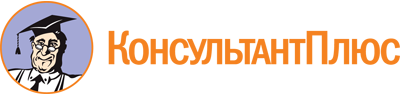 Постановление Правительства РФ от 22.11.2022 N 2108
"Об утверждении Правил размещения указаний, предусмотренных частями 3 и 4 статьи 9 Федерального закона "О контроле за деятельностью лиц, находящихся под иностранным влиянием", в том числе требований к их размещению, а также форм указаний, предусмотренных частями 3 и 4 статьи 9 Федерального закона "О контроле за деятельностью лиц, находящихся под иностранным влиянием"Документ предоставлен КонсультантПлюс

www.consultant.ru

Дата сохранения: 12.06.2023
 "Настоящий материал (информация)"Настоящий материал (информация)(произведен, распространен и (или) направлен)(произведен, распространен и (или) направлен)(произведен, распространен и (или) направлен)иностранным агентом(наименование, фамилия, имя, отчество (при наличии), содержащиеся в реестре иностранных агентов)(наименование, фамилия, имя, отчество (при наличии), содержащиеся в реестре иностранных агентов)(наименование, фамилия, имя, отчество (при наличии), содержащиеся в реестре иностранных агентов)(наименование, фамилия, имя, отчество (при наличии), содержащиеся в реестре иностранных агентов)либо касается деятельности иностранного агенталибо касается деятельности иностранного агенталибо касается деятельности иностранного агента.".(наименование, фамилия, имя, отчество (при наличии), содержащиеся в реестре иностранных агентов)(наименование, фамилия, имя, отчество (при наличии), содержащиеся в реестре иностранных агентов)(наименование, фамилия, имя, отчество (при наличии), содержащиеся в реестре иностранных агентов)(наименование, фамилия, имя, отчество (при наличии), содержащиеся в реестре иностранных агентов)"Настоящий материал (информация)(произведен, распространен и (или) направлен), являющимся(фамилия, имя, отчество (при наличии)(учредителем, членом, участником,(учредителем, членом, участником,,руководителем или лицом, входящим в состав органа лиц, указанных в части 4 статьи 9 Федерального закона "О контроле за деятельностью лиц, находящихся под иностранным влиянием")руководителем или лицом, входящим в состав органа лиц, указанных в части 4 статьи 9 Федерального закона "О контроле за деятельностью лиц, находящихся под иностранным влиянием")руководителем или лицом, входящим в состав органа лиц, указанных в части 4 статьи 9 Федерального закона "О контроле за деятельностью лиц, находящихся под иностранным влиянием")включенного в реестр иностранных агентов.".включенного в реестр иностранных агентов.".включенного в реестр иностранных агентов.".включенного в реестр иностранных агентов.".